En esta contribución se presentan las propuestas de China para abordar algunos puntos del orden del día de la Conferencia Mundial de Radiocomunicaciones de 2015 (CMR-15). Han sido elaborados teniendo en cuenta los estudios realizados por el UIT-R en el actual periodo de estudios, el Informe de la RPC, los aspectos de servicio conexos y los cambios reglamentarios subsiguientes, así como la necesidad de mantener un equilibrio entre proteger los servicio actuales y acomodar los requisitos de los diversos servicios y sistemas de radiocomunicaciones emergentes con el objetivo de maximizar la eficiencia y lograr un uso razonable del espectro y que prosiga el desarrollo de las tecnologías de radiocomunicaciones. En el Anexo I se ofrece información cruzada recíproca entre los addenda con las propuestas de China para los trabajos de la Conferencia y los puntos del orden del día de la CMR-15. Además, China también apoya una serie de propuestas elaboradas por la Telecomunidad de Asia Pacífico (APT).La Administración de China agradece la oportunidad que ofrece la Conferencia para un debate en profundidad con el resto de administraciones de la UIT sobre los asuntos incluidos en el orden del día de la Conferencia y de contribuir a los esfuerzos de la misma para alcanzar decisiones que puedan ser apoyadas por todos los Estados Miembros. A tal fin, en el Anexo 2 se incluyen los coordinadores de la delegación de China designados para cada punto del orden del día, que actúan como puntos de contacto con el resto de administraciones.Anexos: 2ANEXO 1Información de referencia recíproca entre los addenda con las propuestas de China para los trabajos de la Conferencia y los puntos del orden del día 
de la CMR-15ANEXO 2Lista de coordinadores de China para la CMR-15______________Conferencia Mundial de Radiocomunicaciones (CMR-15)
Ginebra, 2-27 de noviembre de 2015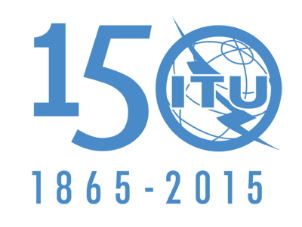 UNIÓN INTERNACIONAL DE TELECOMUNICACIONESSESIÓN PLENARIADocumento 62-S15 de octubre de 2015Original: chinoChina (Rep. Popular de)China (Rep. Popular de)Propuestas para los trabajos de la ConferenciaPropuestas para los trabajos de la ConferenciaAddéndumPunto del orden del día de la CMR-15A11.1Sin propuestas1.2A31.3A41.4A51.5A6-A11.6.1A6-A21.6.2A71.7A81.8A9-A11.9.1A9-A21.9.2A101.10A111.11A121.12Sin propuestas1.13A141.14A151.15A161.16A171.17A181.18A192A204A217Sin propuestas8A23-A1-A19.1.1A23-A1-A29.1.2Sin propuestas9.1.3A23-A1-A49.1.4A23-A1-A59.1.5A23-A1-A69.1.6A23-A1-A79.1.7A23-A1-A89.1.8A23-A29.2A23-A2-A39.2Sin propuestas9.3A2410A25GFT (PP-14)Punto del orden del día de la CMR-15Coordinador en la 
delegación de ChinaCorreo electrónico1.1Sr. Yi WANwanyi@ritt.cn1.2Sr. Leilei LIlileilei@abp2003.cn1.3Sr. Zhensu SONGstonesong@126.com1.4Sra. Qiang FUfuqiangbupt@163.com1.5Sr. Jicheng FANGjchfang@163.com1.6Sr. Yanbin XUxuyanbin@chinasatcom.com1.7Sr. Jun YUANcastyuanjun@sina.com1.8Ms. Jianxin LIlijianxin@srrc.org.cn1.9.1Sra. Jianxin LIlijianxin@srrc.org.cn1.9.2Sr. Xiaodong WANGwxd@srrc.org.cn1.10Sr. Jun YUANcastyuanjun@sina.com1.11Sr. Huiqin YANGyanghuiqin@bittt.cn1.12Sra. Chunfang JIANGchunfangj@163.com1.13Ms. Jianshi LIlijianshi@cast.cn1.14Sr. Chunhao HANhch203@163.com1.15Sr. Jia HUANGferrero.huang@srrc.org.cn1.16Sra. Yiying ZHANGzyy@cttic.cn1.17Sr. Kanlin WANGloplod@sina.com1.18Sr. Haifeng TANtanhf@srrc.org.cn2Sr. Xiaodong WANGwxd@srrc.org.cn3Sr. Ruoting CHANGMs. Keer ZHUchangruoting@miit.gov.cnzhukeer@miit.gov.cn4Sr. Xiaodong WANGwxd@srrc.org.cn5Sr. Ruoting CHANGchangruoting@miit.gov.cn6Sr. Ruoting CHANGchangruoting@miit.gov.cn7Sra. Fenhong CHENGchengfenhong@chinasatcom.com8Sr. Xiaodong WANGwxd@srrc.org.cn9.1.1Sr. Xiaodong WANGwxd@srrc.org.cn9.1.2Sra. Fenhong CHENGchengfenhong@chinasatcom.com9.1.3Sra. Ying ZHUzhuying@catr.cn9.1.4Sr. Bin LIUliubin@srrc.org.cn9.1.5Sra. Jianxin LIlijianxin@srrc.org.cn9.1.6Sr. Bin LIUliubin@srrc.org.cn9.1.7Sr. Yongming GUOym_guo@126.com9.1.8Sr. Jun YUANcastyuanjun@sina.com9.2Ms. Xin GESr. Xiaodong WANGgexin910@163.comwxd@srrc.org.cn9.3Sra. Fenhong CHENGchengfenhong@chinasatcom.com10Sr. Ruoting CHANGchangruoting@miit.gov.cnGFT (PP-14)Sr. Xiaolan LAIlaixl@sina.com